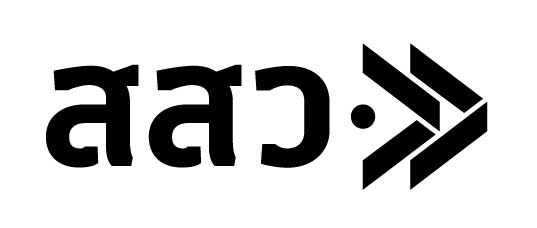 บันทึกรับจ่ายคูปอง “สิทธิพิเศษในการเข้ารับบริการตรวจวิเคราะห์ทางห้องปฏิบัติการเพื่อยกระดับมาตรฐานผลิตภัณฑ์ SME ไทยสู่สากล”ความร่วมมือระหว่าง สำนักงานส่งเสริมวิสาหกิจขนาดกลางและขนาดย่อม กับ บริษัท ห้องปฏิบัติการกลาง (ประเทศไทย) จำกัดเอกสารส่งมอบประกอบด้วยคูปองหมายเลข ............................................... จำนวน .............................  ใบทะเบียนผู้รับคูปองหมายเลข .................................................... จำนวน .................. แผ่นเอกสารแนบพร้อมคูปอง คุณสมบัติของผู้ประกอบการที่มีสิทธิ์ในการรับและใช้คูปอง จำนวน ........... ชุดหมายเหตุคุณสมบัติผู้มีสิทธิ์รับคูปอง ได้แก่ เป็นผู้ประกอบการวิสาหกิจชุมชน/บุคคลธรรมดา/นิติบุคคล ที่จดทะเบียนไม่น้อยกว่า 1 ปี ซึ่งมีศักยภาพจะดำเนินกิจการไปได้ด้วยดี และเป็นสมาชิก สสว.ขั้นตอนการแจกคูปอง ได้แก่ ส่งมอบคูปองให้ผู้ประกอบการพร้อมเอกสารแนบคุณสมบัติของผู้ประกอบการที่มีสิทธิ์ในการรับและใช้คูปอง และต้องลงทะเบียนชื่อผู้รับคูปองในทะเบียนผู้รับคูปองให้ตรงกับหมายเลขคูปองที่แจกให้ผู้ประกอบการแต่ละรายหมดเขตการใช้คูปอง วันที่ 30 เมษายน 2560 หากพ้นจากระยะเวลานี้ให้ส่งมอบคูปองที่เหลือคืน สสว.หน่วยงานที่รับคูปอง ..................................................................................................................................................ผู้รับคูปองและเอกสารส่งมอบ ชื่อ ............................................................................โทรศัพท์ ..................................ผู้จ่ายคูปองและเอกสารส่งมอบ ชื่อ ............................................................................................................................หน่วยงาน สำนักงานส่งเสริมวิสาหกิจขนาดกลางและขนาดย่อมวันที่ ........................................................